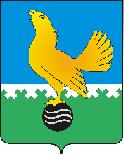 МУНИЦИПАЛЬНОЕ ОБРАЗОВАНИЕгородской округ Пыть-ЯхХанты-Мансийского автономного округа-Югры		АДМИНИСТРАЦИЯ ГОРОДАП О С Т А Н О В Л Е Н И ЕОт 11.10.2022									№ 451-паО проведении капитальногоремонта в многоквартирных домахв 2023-2025 годах в соответствии с региональной программойкапитального ремонта	В соответствии с ч. 6 ст. 189 Жилищного кодекса Российской Федерации, ст. 43 Федерального закона от 06.10.2003 № 131-ФЗ «Об общих принципах организации местного самоуправления в Российской Федерации», п. 3 ст. 15.1 Закона Ханты-Мансийского автономного округа – Югры от 01.07.2013 № 54-оз «Об организации проведения капитального ремонта общего имущества в многоквартирных домах, расположенных на территории Ханты-Мансийского автономного округа – Югры», постановлением Правительства Ханты-Мансийского автономного округа – Югры, постановлением Правительства Ханты-Мансийского автономного округа – Югры от 25.12.2013 № 568-п «О Программе капитального ремонта общего имущества в многоквартирных домах, расположенных на территории Ханты-Мансийского автономного округа – Югры», с целью проведения капитального ремонта общего имущества многоквартирных домов, собственниками помещений которых не принято решение о проведении капитального ремонта в соответствии с предложениями некоммерческой организации «Югорский фонд капитального ремонта многоквартирных домов»:1.	Принять решение о проведении в 2023-2025 годах капитального ремонта общего имущества многоквартирных домов, собственники помещений которых, формирующие фонд капитального ремонта на счете регионального оператора, не приняли решение о проведении капитального ремонта общего имущества в этом многоквартирном доме согласно приложению, к настоящему постановлению.2.	Отделу по внутренней политике, связям с общественными организациями и СМИ управления по внутренней политике (О. В. Кулиш) опубликовать постановление в печатном средстве массовой информации «Официальный вестник» и дополнительно направить для размещения в сетевом издании в информационно-телекоммуникационной сети «Интернет» - pyt-yahinform.ru.3.	Отделу по обеспечению информационной безопасности                  (А.А.Мерзляков) опубликовать постановление на официальном сайте администрации города в сети Интернет.4.	Настоящее постановление вступает в силу после его официального опубликования. 5.	Контроль за выполнением постановления возложить на заместителя главы города (направление деятельности – жилищно-коммунальные вопросы).Глава города Пыть-Яха							А.Н. МорозовПриложениек постановлению администрациигорода Пыть-Яхаот 11.10.2022 № 451-паПеречень многоквартирных домов, расположенных на территории города Пыть-Яха в отношении которых принято решение о проведении капитального ремонта общего имущества в 2023-2025 годах№ п/пАдрес многоквартирного дома11 мкр. «Центральный», д. 1422 мкр. «Нефтяников», д. 1432 мкр. «Нефтяников», д. 1542 мкр. «Нефтяников», д. 1752 мкр. «Нефтяников», д. 1962 мкр. «Нефтяников», д. 2172 мкр. «Нефтяников», д. 2282 мкр. «Нефтяников», д. 2392 мкр. «Нефтяников», д. 24102а мкр. «Лесников», д. 411110 мкр. «Мамонтово», д. 10